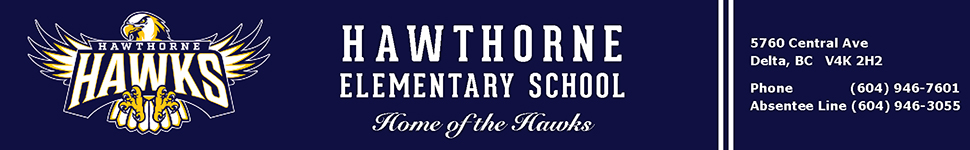 What’s Happening This Week?Monday, June 10 – Friday, June 14, 2019THANK YOUA huge thank you goes to the parents who worked so hard to organize the fabulous Spring Fair last Friday. It was a tremendous success. Events like that do not happen without months of planning and much hard work. There are far too many parents to name who contributed to the success of this event, from the team leaders to the volunteers on the day. However, this event would not have happened without the work of the coordinators, Michelle Smid and Kelly White. It was a fabulous community event!Staff LunchThank you so much to all the parents who kindly sent in all the yummy food for the staff lunch on Monday. It was so delicious. Thank you PAC for organizing this for us!Sports DayIt seems that next week is the calm before the storm in terms of school activities. At this point, Friday is the big day of the week! There will be an information letter coming home on Monday regarding the details of Sports Day. The theme is Comics.Wheels ParadeStudents are welcome to decorate their wheels for the parade around the school to kick off Sports Day. Please have them bring their decorated bikes, scooters, wagons, etc. to the gym when they arrive at school. Wheels will be parked in their colour groups: green, yellow, blue, or red. Please ensure that any students riding a decorated wheeled vehicle must wear a helmet. Students without a helmet will not be able to participate in the parade. Also, any undecorated wheels will not participate in the parade.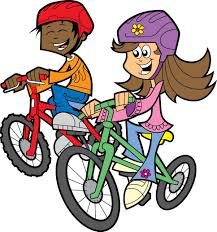 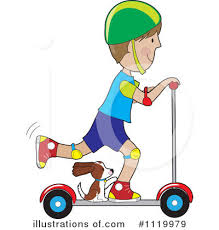 MondayTuesdayWednesdayThursdayFridayBike Parade, Sports Day and Hot Lunch